О распределении обязанностей членов территориальной избирательной комиссии Партизанского района  с правом решающего голоса в единый день голосования 8 сентября 2019 года В целях упорядочения работы в единый день голосования 8 сентября 2019 года, территориальная избирательная комиссия Партизанского района РЕШИЛА:1. Распределить обязанности между членами территориальной избирательной комиссии Партизанского района  с правом решающего в единый день голосования 8 сентября 2019 года (прилагается).2. Разместить настоящее решение на официальном сайте администрации Партизанского муниципального района в разделе «Территориальная избирательная комиссия Партизанского района» в информационно-телекоммуникационной сети «Интернет». 3. Возложить контроль за исполнением настоящего решения на  председателя территориальной избирательной комиссии  Партизанского района Ж.А. Запорощенко.С распределением обязанностей в единый день голосования 8 сентября 2019 года ознакомлены члены территориальной избирательной комиссии Партизанского района с правом решающего голоса:ТЕРРИТОРИАЛЬНАЯ ИЗБИРАТЕЛЬНАЯ КОМИССИЯ ПАРТИЗАНСКОГО РАЙОНА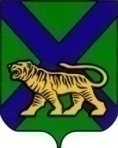 РЕШЕНИЕс. Владимиро-АлександровскоеПредседатель комиссии                                                       Ж.А. Запорощенко    Секретарь  комиссии                                                           С.С. ОщепковаПриложениек решению территориальной избирательной комиссииПартизанского районаот 03.09.2019 № 806/199Приложениек решению территориальной избирательной комиссииПартизанского районаот 03.09.2019 № 806/199№п/пВремяМероприятияОтветственный12348.00Прием информации по открытию  помещений для голосования участковыхизбирательных комиссий избирательных участков  с № 2305 по № 2308, № 2310 О.В. Цакун8.00Прием информации по открытию  помещений для голосования участковыхизбирательных комиссий избирательных участков  с № 2315 по № 2317, № 2322Т.И. Мамонова7.30 –16.00Прием информации от участковыхизбирательных комиссий избирательных участков с № 2305 по № 2308, № 2310 о числе избирателей, включенных в список избирателей (на момент подписания списка избирателей УИК в день, предшествующий дню голосования), и данные об участии избирателей в выборах О.В. Цакун16.00 – 20.00Прием информации от участковыхизбирательных комиссийизбирательных участков с № 2315 по № 2317, № 2322 о числе избирателей, включенных в список избирателей (на момент подписания списка избирателей УИК в день, предшествующий дню голосования), и данные об участии избирателей в выборахЛ.М. Соломенная8.00 – 20.00Свод информации от участковыхизбирательных комиссий о ходеголосования и передача данных системному администратору КСА ТИКЖ.А. Запорощенко,8.00 – 20.00Ввод  данных об открытии помещений для голосования избирательных участков и данные об участии избирателей в выборах в ГАС «Выборы»Г.А. ЖижинаГ.С. ЧеркасоваВ течение дняКонсультирование членов УИК по возникающим вопросам  в день голосования 8 сентября 2019 годаЖ.А. Запорщенко,О.В. Цакун,С.С. Ощепкова16.00 -17.00Размещение увеличенных форм сводных таблицы ТИК по выборам глав Владимиро-Александровского и Новицкого сельских поселений Партизанского муниципального района в помещении, где будет осуществляться прием протоколов УИК об итогах голосования Е.Н. ПермяковН.А. КочергинаЛ.М. Соломеннаяпосле окончания времени голосованияПодсчет и погашение, составление акта опогашении и упаковканеиспользованных избирательныхбюллетеней, находящихся в ТИК, по  выборам главы Владимиро-Александровского сельского поселения Партизанского муниципального районаЕ.Н. ПермяковН.А. КочергинаГ.С. Черкасовапосле окончания времени голосованияПодсчет и погашение, составление акта опогашении и упаковканеиспользованных избирательныхбюллетеней находящихся в ТИК,  по выборам главы Новицкого сельских поселений Т.И. Мамонова Л.М. Соломеннаяпосле  составления актовВвод данныхв ГАС «Выборы» о числе погашенных избирательных бюллетеней глав Владимиро-Александровского и Новицкого сельских поселений Партизанского муниципального районаГ.А. ЖижинаГ.С. Черкасовасразу после прибытия УИК в ТИККонтроль за внесением данных протокола УИК об итогах голосования в увеличенную форму сводной таблицы ТИКЕ.Н. Пермяков 20.00 – 10.00Прием и проверка протоколов  УИК с приложенными к нему документами, проверка контрольных соотношенийЖ.А. Запорщенко,О.В. Цакун20.00 – 10.00Прием  документов по Акту №1по выборам глав Владимиро-Александровского и Новицкого сельских поселений Партизанского муниципального районаТ.И. МамоноваС.С. Ощепковавесь периодввода данных протоколовВвод данных из протоколов участковых избирательных комиссий в систему ГАС «Выборы»Г.А. Жижинавесь периодввода данных протоколовКонтроль за вводом в ГАС «Выборы» протоколовУИК об итогах голосования;визуальная проверка соответствия данных каждого протокола на экране монитора данным первого экземпляра протокола УИК; автоматическая проверка выполнения контрольных и иных соотношений данных, внесенных в протокол Г.А. ЖижинаГ.С. Черкасовапосле выполнения контрольных, общематематических, логических и иных соотношенийВывод  на печать компьютерной распечатки данных протокола УИК об итогах голосования в двух экземплярахГ.А. Жижинапосле получения УИК компьютерной  распечаткиКонтроль за передачей первого экземпляра протокола УИК об итогах голосования члену ТИК с правом решающего голоса; проставлением росписи в увеличенной форме сводной таблицы ТИК под ранее внесенными данными протокола УИК об итогах голосования (демонстрация компьютерной  распечатки члену ТИК с правом решающего голоса)Е.Н. Пермяковпосле вводаданныхв ГАС «Выборы» протоколовУИК об итогах голосованияФормирование протокола и сводной таблица ТИК об итогах голосованияс помощью ГАС «Выборы»  Г.А. Жижинапосле получения  сводной таблицы с данными первых экземпляров протоколов УИКСравнение данных сводной таблицы, сформированной с помощью ГАС «Выборы» с данными первых экземпляров протоколов УИК об итогах голосования и данными протоколов УИК, внесенными в увеличенную форму сводной таблицы ТИК  Члены ТИК с правом решающего голосапосле сравнения данных сводной таблицы  с данными первых экземпляров протоколов УИК об итогах голосования и данными протоколов УИК, внесенными в увеличенную форму сводной таблицы ТИК  Установление итогов голосованияна территории Партизанского муниципального района по выборам глав Владимиро-Александровского и Новицкого сельских поселений Партизанского муниципального районаЧлены ТИК с правом решающего голосапосле установления итогов голосованияПодписание протокола ТИК об итогах голосования по выборам главы Владимиро-Александровского сельского поселения Партизанского муниципального районаЧлены ТИК с правом решающего голосапосле установления итогов голосованияПодписание протокола ТИК об итогах голосования по выборам главы Новицкого сельского поселения Члены ТИК с правом решающего голосапосле подписания протоколов ТИК об итогах голосования по выборам глав Владимиро-Александровского и Новицкого сельских поселений Партизанского муниципального районаВвод сведений о дате и времени подписания протокола в ГАС «Выборы»; передача этих сведений в   Избирательную комиссию Приморского краяГ.А. ЖижинаПодписание протоколов и сводныхтаблиц членами территориальной избирательной комиссией Партизанского района с правом решающего голосаЧлены ТИК с правом решающего голосаОформление и выдача копийпротоколов и сводных таблиц об итогах голосованияС.С. ОщепковаОпределение результатов выборов глав Владимиро-Александровского и Новицкого сельских поселений Партизанского муниципального района на основании первых экземпляров протоколов об итогах голосования, полученных из участковых избирательных комиссий, путем суммирования содержащихся в этих протоколах данных Члены ТИК с правом решающего голоса№п/пФамилия, имя, отчествоДолжность в комиссииПодпись12341Цакун Ольга Владиславовназаместитель председателя комиссии2Ощепкова София Сергеевнасекретарь комиссии3Мамонова Татьяна Ивановначлен ТИК4Жижина Галина Анатольевна член ТИК5Кочергина Наталья Алексеевначлен ТИК6Пермяков Евгений Николаевиччлен ТИК7Соломенная Лариса Максимовначлен ТИК8Черкасова Галина Сергеевначлен ТИК